別紙）　　市民活動に関する情報（第３版）	　　　　　　　　市民活動 × SDGs・団体名　（フリガナ）・代表者　（フリガナ）・連絡担当者　（フリガナ）・住所	〒	-　　　・活動エリア　　例）函館市内・電話	・FAX・総会員数・メールアドレス・ホームページアドレス・設立年月日・活動の曜日　　（日･月･火･水･木･金･土･日、その他、　　　　　　　　　） ・活動の時間帯　　（何時から何時まで　　　　　　～　　　　　　　　）・こんな活動しています。活動のＰＲ（300文字程度、箇条書きでもＯＫです）写真のタイトル（　　　　　　　　　　　　　　）SDGs17の目標のあてはまるところに、チェックしてください。「SDGsの紹介」をご参照に（複数回答可）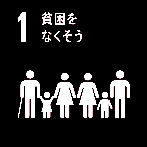 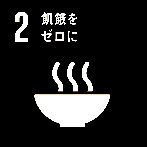 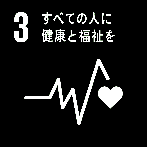 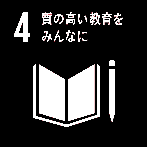 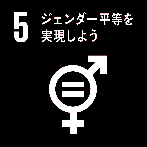 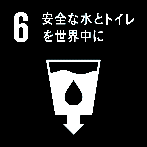 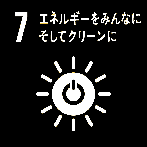 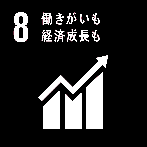 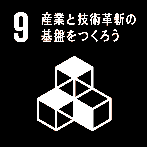 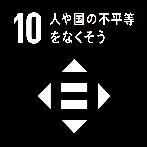 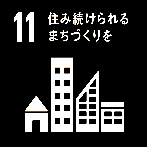 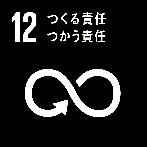 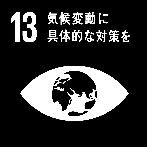 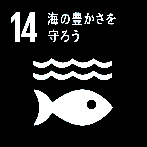 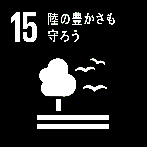 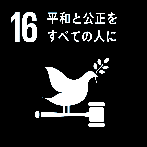 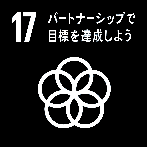 ※ 7月15日（水）までに、ご記入いただき、ご返答よろしくお願いします。ＷＥＢポスター展で、昨年のNPOまつり用のポスターを使用しますか？どちらかにチェックしてください。 使用しない　　　　　 使用する　　お問合せ・送付先函館市地域交流まちづくりセンター　TEL:0138-22-9700  FAX:0138-22-9800